Submitted to:Nicor Gas Company1844 Ferry RoadNaperville, IL 60563Submitted by:Guidehouse150 N. Riverside Plaza, Suite 2100Chicago, IL 60606Contact:Disclaimer: This report was prepared by Guidehouse for Nicor Gas based upon information provided by Nicor Gas and from other sources. Use of this report by any other party for whatever purpose should not, and does not, absolve such party from using due diligence in verifying the report’s contents. Neither Guidehouse nor any of its subsidiaries or affiliates assumes any liability or duty of care to such parties, and hereby disclaims any such liability.Table of Contents1. Introduction	12. Program Description	13. Program Savings Detail	24. Program Savings by Measure	35. Impact Analysis Findings and Recommendations	85.1 Impact Parameter Estimates	85.2 Findings and Recommendations	9Appendix A. Impact Analysis Methodology	A-1Appendix B. Program Specific Inputs for the Illinois TRC	B-1List of Tables, Figures, and EquationsTable 2-1. 2023 Volumetric Findings Detail	1Table 2-2. 2023 Installed Measure Quantities	2Table 3-1. 2023 Annual Energy Savings Summary	3Table 4-1. 2023 Annual Energy Savings by Measure	3Table 5-1. Verified Gross Savings Parameters	6Table A-1. Impact Parameters	A-1Table B-1. Verified Cost Effectiveness Inputs	B-1IntroductionThis report presents the results of the impact evaluation of the Elementary Energy Education (EEE) Kits program and a summary of the energy impacts for the total program as well as for relevant measure and program structure details. The appendices present the impact analysis methodology and Illinois total resource cost (TRC) inputs. Program year 2023 covers January 1, 2023 through December 31, 2023. Program DescriptionThe EEE Kits program is offered jointly to schools served by Nicor Gas and ComEd. Nicor Gas claimed all gas savings and ComEd claimed all the electricity savings from the EEE Income Eligible (IE) and EEE Market Rate (MR) kits sent to the joint utility customers. Nicor Gas also offered this program to schools served by Nicor Gas and an electricity provider other than ComEd (Nicor Gas Only MR Kits). The program had 30,798 participants in 2023 and completed 245,236 projects as shown in the Table 2-1. Table 2-1. 2023 EEE Kits Volumetric Findings Detail* Participants are defined as the total number of kits distributed.† Installed Projects are defined as the total quantity of measures distributed.Source: Nicor Gas tracking data and Guidehouse evaluation team analysis.Table 2-2 summarizes the installed measure quantities that are the basis for verified energy savings.Table 2-2. 2023 EEE Kits Installed Measure QuantitiesSource: Nicor Gas tracking data and Guidehouse evaluation team analysis.Program Savings DetailTable 3-1 summarizes the energy savings the EEE Kits Program achieved for each kit type in 2023.Table 3-1. 2023 EEE Kits Annual Energy Savings Summary * Realization Rate (RR) is the ratio of verified gross savings to ex ante gross savings, based on evaluation research findings.† A deemed value. Available on the SAG web site: https://www.ilsag.info/ntg_2023. The market rate measure NTG values account for a deemed non-participant spillover factor of 0.048 (not applicable to disadvantaged communities designated sites). Source: Guidehouse evaluation team analysis.Program Savings by MeasureThe EEE Kits Joint program (IE and MR) includes seven measures and the EEE Kits Gas Only program includes five measures as shown in Table 4-1. The closed foam weatherstripping and door sweep measures contributed the most savings for Joint kit types. The shower timer and low flow showerhead measures contributed the most savings for Gas Only kit types.Table 4-1. 2023 EEE Kits Annual Energy Savings by Measure* Realization Rate (RR) is the ratio of verified gross savings to ex ante gross savings, based on evaluation research findings.† A deemed value. Available on the SAG web site: https://www.ilsag.info/ntg_2023. The market rate measure NTG values account for a deemed non-participant spillover factor of 0.048 (not applicable to disadvantaged communities designated sites).Source: Nicor Gas tracking data and Guidehouse evaluation team analysis.Impact Analysis Findings and RecommendationsThe EEE Kits program achieved a 100% realization rate (RR) for 2023. The ex ante savings matched the verified savings for each measure and all the kit types.Impact Parameter EstimatesTable 5-1 shows the unit therm savings and realization rate findings by measure from the evaluation team’s review. The realization rate is the ratio of the verified savings to the ex ante savings. Following Table 5-1 are findings and recommendations, including discussion of all measures with realization rates above or below 100%. Appendix A provides a description of the impact analysis methodology.Table 5-1. EEE Kits Verified Gross Savings Parameters* Program Tracking Data (PTD) provided by Nicor Gas, extract dated January 30, 2024.† State of Illinois Technical Reference Manual version 11.0 from http://www.ilsag.info/technical-reference-manual.html.Findings and RecommendationsThe overall RR for therms savings was 100%. The evaluation team verified all measure savings and did not find any discrepancies with the savings for the EEE Kits program. There are no findings and recommendations based on the evaluation of the 2023 program activity. Impact Analysis MethodologyThe evaluation team verified unit savings for each program measure using the impact algorithm sources found in the Illinois Statewide Technical Reference Manual v11.0 (IL-TRM). Table A-1 presents the key parameters and the references used in the verified gross and net savings calculations.Table A-1. EEE Kits Impact Parameters* State of Illinois Technical Reference Manual version 11.0 from http://www.ilsag.info/technical-reference-manual.htmlGPH – Gallons per hourDHW – Domestic hot waterGPM – Gallons per minuteSF – Single familyMF – Multi familyISR – In-service rateSource: Guidehouse evaluation team analysisProgram Specific Inputs for the Illinois TRCTable B-1 shows the Total Resource Cost (TRC) cost-effectiveness analysis inputs available at the time of producing this impact evaluation report. Additional required cost data (e.g., measure costs, program level incentive and non-incentive costs) are not included in this table and will be provided to the evaluation team later. Guidehouse will include annual and lifetime water savings and greenhouse gas reductions in the end of year summary report.Table B-1. EEE Kits Verified Cost Effectiveness InputsSource: Nicor Gas tracking data and Guidehouse evaluation team analysis.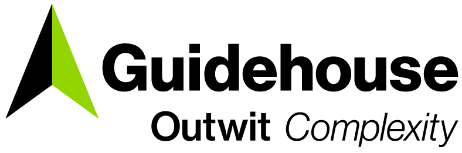 Elementary Energy Education Kits Impact Evaluation ReportEnergy Efficiency Plan: Program Year 2023 
(1/1/2023-12/31/2023)Elementary Energy Education Kits Impact Evaluation ReportEnergy Efficiency Plan: Program Year 2023 
(1/1/2023-12/31/2023)Elementary Energy Education Kits Impact Evaluation ReportEnergy Efficiency Plan: Program Year 2023 
(1/1/2023-12/31/2023)Elementary Energy Education Kits Impact Evaluation ReportEnergy Efficiency Plan: Program Year 2023 
(1/1/2023-12/31/2023)Elementary Energy Education Kits Impact Evaluation ReportEnergy Efficiency Plan: Program Year 2023 
(1/1/2023-12/31/2023)Elementary Energy Education Kits Impact Evaluation ReportEnergy Efficiency Plan: Program Year 2023 
(1/1/2023-12/31/2023)Elementary Energy Education Kits Impact Evaluation ReportEnergy Efficiency Plan: Program Year 2023 
(1/1/2023-12/31/2023)Elementary Energy Education Kits Impact Evaluation ReportEnergy Efficiency Plan: Program Year 2023 
(1/1/2023-12/31/2023)Prepared for: Nicor Gas CompanyDRAFTMarch 22, 2024Prepared for: Nicor Gas CompanyDRAFTMarch 22, 2024Prepared for: Nicor Gas CompanyDRAFTMarch 22, 2024Prepared for: Nicor Gas CompanyDRAFTMarch 22, 2024Prepared for: Nicor Gas CompanyDRAFTMarch 22, 2024Prepared for: Nicor Gas CompanyDRAFTMarch 22, 2024Prepared for: Nicor Gas CompanyDRAFTMarch 22, 2024Prepared for: Nicor Gas CompanyDRAFTMarch 22, 2024Prepared by: Prepared by: Prepared by: Prepared by: Prepared by: 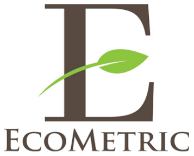 guidehouse.comTed Walker Partner 404.602.3463  ted.walker@guidehouse.com  Charles Ampong
Associate Director608.446.3172charles.ampong@guidehouse.comStu Slote Director 802.526.5113 stu.slote@guidehouse.comLaura Agapay-Read
Associate Director312.583.4178laura.agapay.read@guidehouse.comParticipationNicor Gas-ComEd Joint IE KitsNicor Gas-ComEd Joint MR KitsNicor Gas Only KitsTotalParticipants *4,94325,28157430,798Installed Projects †39,544202,2483,444245,236Program CategoryProgram PathMeasureQuantity UnitInstalled QuantityEEE KitsNicor Gas-ComEd Joint IE KitsClosed Foam Weatherstripping (17' Roll) IELn Ft4,943Self-Adhesive Door Sweep IEEach4,943Shower TimerEach4,943Low Flow Showerheads Each4,943Low Flow Aerators (Bathroom)Each9,886Low Flow Aerators (Kitchen) Each4,943Temperature Setback CardEach4,943EEE KitsNicor Gas-ComEd Joint MR KitsClosed Foam Weatherstripping (17' Roll) MRLn Ft25,281Self-Adhesive Door Sweep MREach25,281Shower TimerEach25,281Low Flow Showerheads Each25,281Low Flow Aerators (Bathroom)Each50,562Low Flow Aerators (Kitchen) Each25,281Temperature Setback CardEach25,281EEE KitsNicor Gas Only MR KitsShower TimerEach574Low Flow Showerheads Each574Low Flow Aerators (Bathroom)Each1,148Low Flow Aerators (Kitchen) Each574Temperature Setback CardEach574Program CategoryProgram PathEx Ante Gross Savings (Therms)Verified Gross RR*Verified Gross Savings (Therms)NTG†Verified Net Savings (Therms)EEE KitsNicor Gas-ComEd Joint IE Kits68,554100%68,5541.00068,554 Nicor Gas-ComEd Joint MR Kits367,788100%367,7881.048385,442 Nicor Gas Only Kits3,932100%3,9321.0484,121 Total or Weighted AverageTotal or Weighted Average440,275100%440,2751.041458,118 Program CategoryProgram PathSavings CategoryEx Ante Gross Savings (Therms)Verified Gross RR*Verified Gross Savings (Therms)NTG†Verified Net Savings (Therms)EEE KitsNicor Gas-ComEd Joint IE KitsClosed Foam Weatherstripping (17' Roll) IE18,432100%18,4321.0018,432Self-Adhesive Door Sweep IE16,258100%16,2581.0016,258Shower Timer15,610100%15,6101.0015,610Low Flow Showerheads12,036100%12,0361.0012,036Low Flow Aerators (Bathroom)2,373100%2,3731.002,373Low Flow Aerators (Kitchen)1,967100%1,9671.001,967Temperature Setback Card1,878100%1,8781.001,878Nicor Gas-ComEd Joint IE Kits SubtotalNicor Gas-ComEd Joint IE Kits Subtotal68,554100%68,5541.0068,554EEE KitsNicor Gas-ComEd Joint MR KitsClosed Foam Weatherstripping (17' Roll) MR103,399100%103,3991.048108,362Self-Adhesive Door Sweep MR91,189100%91,1891.04895,566Shower Timer79,837100%79,8371.04883,670Low Flow Showerheads61,559100%61,5591.04864,514Low Flow Aerators (Bathroom)12,135100%12,1351.04812,717Low Flow Aerators (Kitchen)10,062100%10,0621.04810,545Temperature Setback Card9,607100%9,6071.04810,068Nicor Gas-ComEd Joint MR Kits SubtotalNicor Gas-ComEd Joint MR Kits Subtotal367,788100%367,7881.048385,442EEE KitsNicor Gas Only KitsShower Timer1,813100%1,8131.0481,900Low Flow Showerheads1,398100%1,3981.0481,465Low Flow Aerators (Bathroom)276100%2761.048289Low Flow Aerators (Kitchen)228100%2281.048239Temperature Setback Card218100%2181.048229Nicor Gas Only Kits SubtotalNicor Gas Only Kits Subtotal3,932100%3,9321.0484,121Total or Weighted AverageTotal or Weighted AverageTotal or Weighted Average440,275100%440,2751.041458,118MeasureUnit BasisEx Ante Gross (therms/unit)Verified Gross (therms/unit)Realization RateData Source(s)Closed Foam Weatherstripping (17' Roll) IELn Ft3.733.73100%Illinois TRM, v11.0†, Section 5.6.1 and PTD*Self-Adhesive Door Sweep IEEach3.293.29100%Illinois TRM, v11.0, Section 5.6.1 and PTDClosed Foam Weatherstripping (17' Roll) MRLn Ft4.094.09100%Illinois TRM, v11.0, Section 5.6.1 and PTDSelf-Adhesive Door Sweep MREach3.613.61100%Illinois TRM, v11.0, Section 5.6.1 and PTDShower TimerEach3.163.16100%Illinois TRM, v11.0, Section 5.4.9 and PTDLow Flow ShowerheadsEach2.442.44100%Illinois TRM, v11.0, Section 5.4.5 and PTDLow Flow Aerators (Bathroom)Each0.240.24100%Illinois TRM, v11.0, Section 5.4.4. and PTDLow Flow Aerators (Kitchen)Each0.400.40100%Illinois TRM, v11.0, Section 5.4.4 and PTDTemperature Setback CardEach0.380.38100%Illinois TRM, v11.0, Section 5.4.6 and PTDGross Savings Input Parameters  Deemed Input ParametersSource*  Closed Foam Weatherstripping (17' Roll) ADJRxAirsealing, ISR, %FossilHeat, Δtherms_wxIL-TRM, v11.0, Section 5.6.1Self-Adhesive Door SweepADJRxAirsealing, ISR, %FossilHeat, Δtherms_sweepIL-TRM, v11.0, Section 5.6.1Shower Timer L_base, Showers per capita per day (SPCD), GPH, EPG_gas, %FossilDHW, GPM, L_timer, Household, Usage Factor, %SF, %MFIL-TRM, v11.0, Section 5.4.9 Low Flow ShowerheadsGPM_base, GPM_low, L_base, L_low, Showerheads per household (SPH), showers per capita per day (SPCD), EPG_gas, %FossilDHW, Household, ISR, %SF, %MF IL-TRM, v11.0, Section 5.4.5 Low Flow Aerators (Bathroom) GPM_base, GPM_low, L_base, L_low, faucets per household (FPH), drain factor (DF), EPG_gas, %FossilDHW, Household, ISR, %SF, %MFIL-TRM, v11.0, Section 5.4.4 Low Flow Aerators (Kitchen)GPM_base, GPM_low, L_base, L_low, faucets per household (FPH), drain factor (DF), EPG_gas, %FossilDHW, Household, ISR, %SF, %MFIL-TRM, v11.0, Section 5.4.4 Temperature Setback CardU (Overall heat transfer coefficient of tank), A (Surface area of storage tank), Tpre, Tpost, Hours, RE_gas, %FossilDHW, ISRIL-TRM, v11.0, Section 5.4.6Program PathSavings CategoryUnitsUnitsUnitsQuantityQuantityEffective Useful LifeEffective Useful LifeEx Ante Gross Savings (Therms)Verified Gross Savings (Therms)Verified Net Savings (Therms)Nicor Gas-ComEd Joint IE KitsClosed Foam Weatherstripping (17' Roll) IEClosed Foam Weatherstripping (17' Roll) IELn FtLn Ft4,9434,943202018,43218,43218,432Nicor Gas-ComEd Joint IE KitsSelf-Adhesive Door Sweep IESelf-Adhesive Door Sweep IEEachEach4,9434,943202016,25816,25816,258Nicor Gas-ComEd Joint IE KitsShower TimerShower TimerEachEach4,9434,9432215,61015,61015,610Nicor Gas-ComEd Joint IE KitsLow Flow Showerheads Low Flow Showerheads EachEach4,9434,943101012,03612,03612,036Nicor Gas-ComEd Joint IE KitsLow Flow Aerators (Bathroom)Low Flow Aerators (Bathroom)EachEach9,8869,88610102,3732,3732,373Nicor Gas-ComEd Joint IE KitsLow Flow Aerators (Kitchen) Low Flow Aerators (Kitchen) EachEach4,9434,94310101,9671,9671,967Nicor Gas-ComEd Joint IE KitsTemperature Setback CardTemperature Setback CardEachEach4,9434,943221,8781,8781,878Nicor Gas-ComEd Joint MR KitsClosed Foam Weatherstripping (17' Roll) MRClosed Foam Weatherstripping (17' Roll) MRLn FtLn Ft25,28125,2812020103,399103,399108,362Nicor Gas-ComEd Joint MR KitsSelf-Adhesive Door Sweep MRSelf-Adhesive Door Sweep MREachEach25,28125,281202091,18991,18995,566Nicor Gas-ComEd Joint MR KitsShower TimerShower TimerEachEach25,28125,2812279,83779,83783,670Nicor Gas-ComEd Joint MR KitsLow Flow Showerheads Low Flow Showerheads EachEach25,28125,281101061,55961,55964,514Nicor Gas-ComEd Joint MR KitsLow Flow Aerators (Bathroom)Low Flow Aerators (Bathroom)EachEach50,56250,562101012,13512,13512,717Nicor Gas-ComEd Joint MR KitsLow Flow Aerators (Kitchen) Low Flow Aerators (Kitchen) EachEach25,28125,281101010,06210,06210,545Nicor Gas-ComEd Joint MR KitsTemperature Setback CardTemperature Setback CardEachEach25,28125,281229,6079,60710,068Nicor Gas Only KitsShower TimerShower TimerEachEach574574221,8131,8131,900Nicor Gas Only KitsLow Flow Showerheads Low Flow Showerheads EachEach57457410101,3981,3981,465Nicor Gas Only KitsLow Flow Aerators (Bathroom)Low Flow Aerators (Bathroom)EachEach1,1481,1481010276276289Nicor Gas Only KitsLow Flow Aerators (Kitchen) Low Flow Aerators (Kitchen) EachEach5745741010228228239Nicor Gas Only KitsTemperature Setback CardTemperature Setback CardEachEach57457422218218229Total or Weighted AverageTotal or Weighted AverageTotal or Weighted AverageTotal or Weighted Average13.213.2440,275440,275440,275458,118